Figure 2:  Summary of themes from  the graduate interviews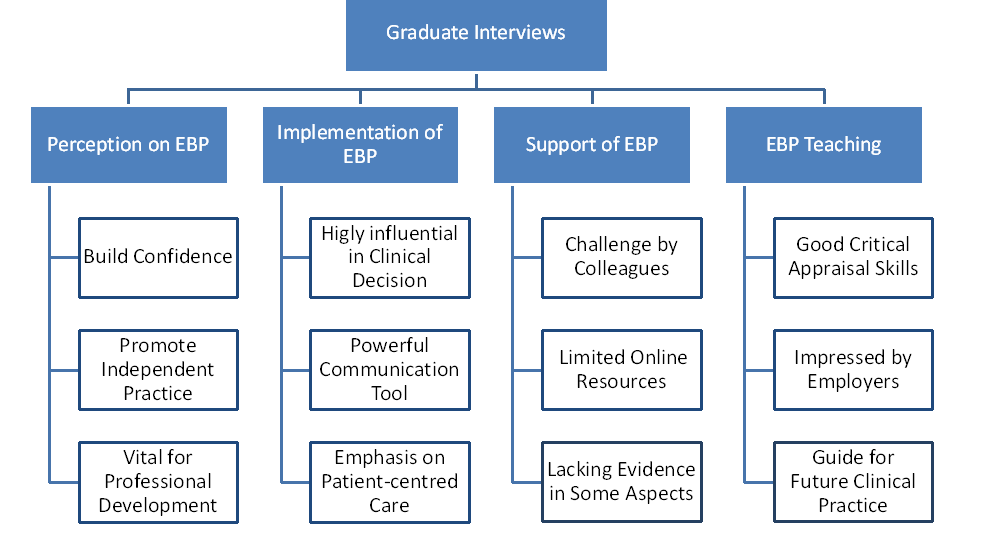 